Notes 981-990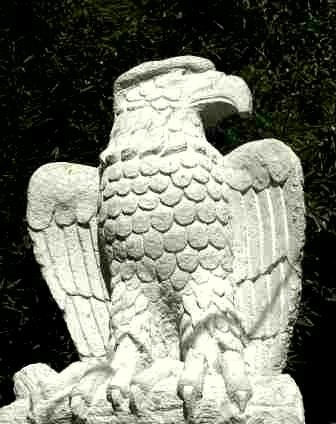 981 Universe and Individual, Yoga. Yoga is UNION. All that has union has center and is constituted by sets and sets of sets revolving around its center. This gives rise to its manifestation as form in Space with existence in Time and makes Time-Space curved and continuous. For its part, Time-Space has its potential center and generates a rhythm of expansion and contraction, which produces centripetal and centrifugal spirality, like the Sun and its planets, day and night, Life and Death, the feminine and the masculine, that is, as dynamic polarity, as Reality.Golden Eagle of the RedGFU worldwideinternal ashram in Coatepec, Vera Cruz.cosmic particles. The individual is also a set of sets of microcosmic particles. Yoga is the rhythmic and polarized union of the macro cosmos and the micro cosmos. Each macro cosmic particle, or micro cosmic particle, is a set of sets of particles and becomes, as a set, the center of sets of smaller particles. A human individual, for example, has a consciousness that hap- pens to be the sum of the consciousness of all its particles. It has a particular consciousness, the same as an atom or a solar system.Each center acts as a gravitational force for a set of minor centers. The major centers and the mi- nor centers establish hierarchies of force, of center force. Everything in nature is hierarchized, and it is the hierarchies that establish the possibility of initiation and reinitiation of its possibilities of evolution, which enables the process to evolve and to be better than it is as a set of sets of forms and existences. In Reality everything is hierarchized by the power of its center. The lack of the power of the center to balance dynamic evolution creates degradation and chaos.The Center is pure potential, without limits of spatial form or temporal existence. It is the power of unity that maintains the balance of diversity, in the Universe and in the Individual, and it contrasts and compares itself with itself, and acquires experiences that give it consciousness, since, being unity, it cannot compare itself with anything but something of itself. The Fourth Initiatic Principle for the Age of Aquarius says: God through the human form knows himself.This potential of Unity prevents the dispersion of nebulae, galaxies, planetary systems in macrocosms and microcosms; it maintains the particular individuality of the systems, apparatuses, cells, molecules and atoms of the human body. The center is the Self, that is why we are Human Beings. The center of power that maintains unity in the macrocosmic and in the microcosmic is, also, the sum of the potential of all its sets up to a level determined precisely by its capacity to maintain gravitating around it the sets of lesser potentials. When a center of unity tries to occupy a higher level without having thenecessary power, it is forced to return to the level that corresponds to it, or to disappear as a center, to be pulverized into many minor centers.The ALL is in everything - said the Real Initiates of HERMES TRIMEGISTUS six thousand years ago - For example, the particles that form the feet of a Human Being receive the force of the potential of the particles of the brain and the feet can act with intelligence, at the same time that the brain can move in space thanks to the action of the feet. The techniques of Yoga are based on this order, independently of the fact that some of them have been developed to function at specific levels of the nature of the Human Being, such as Hatha Yoga, Karma Yoga, Jnana Yoga, Bati Yoga, Raja, Laya or Samad- hi.Humanity also has unity in its diversity. The same type of atomic particles that are found in a galaxy or in the tail of a lizard, are found in any Human Being. The difference lies in the consciousness of the galaxy, the lizard or the Human Being. The consciousness is manifestation of the soul: of the galaxy, the lizard or the Human Being, and the Soul, - according to the Second Principle of the Real Initiation in the Aquarian Age - is the set of experiences that accumulate, by contrast and comparison, bet- ween the Being-Unity and the person, galaxy or lizard. Thus, it turns out that the quantity and quality of experiences of these three levels of evolution are different and no galaxy, lizard or Human Being is equal to another individual of the same species, by heredity, circumstances or age, that is, unity persists and diversity changes at any level.For practical purposes of hierarchical organization, the Real Initiates establish three levels of consciousness in each Grade of Initiatic Hierarchy: the Somatic, the Aerosomatic and the Pneumatic. The one who for the first time, in the current life cycle, reaches a level of consciousness classified with a specific Grade is considered somatic; the one who had already reached that Grade in a previous life cycle and returns to seek the next Grade is considered Aerosomatic; the one who has already reached all the grades of the scale and returns to guide those who are trying to reach them, is distinguished as Pneumatic.All this must be taken into account in recognizing Degrees of Real Initiation. Only one who has realized a higher degree of consciousness, recognized by one who has been recognized by another higher degree, can know in what degree and level of the Degree is one who may eventually be recognized as a Real Initiate.If all this may seem complicated within the struggles for power, real or fictitious, there is always a resource enunciated by one of the Highest Real Initiates that our dimension has known in the worlds: By its fruits you know a tree.Sat Arhat José Marcelli
February 09, 2008
www.redgfu.net/jmnOriginal text in Spanish:
www.josemarcellinoli.com/2008/pdf/2008_notas_981_990.pdf
Translation by: Marcos Paulo González Otero
email: gmarcosp@gmail.com
www.otero.pw
WhatsApp/Telegram: +52 686 119 4097
Version: 20082022-01
Please feel free to forward opinions and corrections.